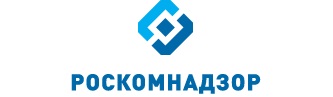 ОТЧЕТо результатах деятельностиУправления Роскомнадзора по Ростовской областиза 2022 годГосударственный контроль (надзор)Итоги государственного контроля (надзора)Результаты проведения плановых мероприятий по контролю (надзору)Доля результативных плановых мероприятий по контролю (надзору) в отчетном периоде в сравнении с соответствующим периодом прошлого года уменьшилась на 8%:По результатам плановых мероприятий по контролю (надзору) в 2022 году выявлено 233 нарушения норм действующего законодательства, в том числе, по сферам контроля (надзора) в сравнении с 2021 годом:По фактам выявленных нарушений выдано 7 предписаний, составлено 44 протокола об административных правонарушениях.Результаты проведения внеплановых мероприятий по контролю (надзору)В отчетном периоде проведено 93 внеплановых мероприятия по контролю (надзору), в том числе по сферам контроля:Доля результативных внеплановых мероприятий по контролю (надзору) в отчетном периоде увеличилась на 7%:По результатам внеплановых мероприятий по контролю (надзору) проведенных в 2022 году выявлено 116 нарушений норм действующего законодательства, в том числе, по сферам контроля (надзора) в сравнении с 2021 годом:	По фактам выявленных нарушений выдано 5 предписаний, составлено 17 протоколов об административных правонарушениях.Разрешительная и регистрационная деятельность, ведение реестровВ сфере средств массовых коммуникацийПо состоянию на 30.12.2022 на территории Ростовской области:Осуществляют деятельность 73 организаций (региональные и федеральные телерадиовещательные организации), владеющие 145 действующими лицензиями на осуществление телевизионного и радиовещания Объекты надзора в сфере телевизионного и радиовещания:Полномочия выполняют – 5 единиц (с учетом вакантных должностей)Государственный реестр ведётся в соответствии с Порядком ведения регистрирующим органом реестра зарегистрированных СМИ, утвержденным приказом Роскомнадзора от 21.11.2011 № 1036, зарегистрированным в Минюсте РФ 20.02.2012, регистрационный № 23273. Все данные должностными лицами своевременно вносятся в ЕИС Роскомнадзора.На территории области осуществляют деятельность 247 СМИ, зарегистрированные Управлением, из них:1) периодические печатные издания – 152 (150 действующие; 2 приостановленные), из них:- газеты – 127 (126 действующие; 1 приостановленное);- журналы – 24 (23 действующие; 1 приостановленное);- бюллетени – 1 (действующий);2) информационные агентства – 2 (действующие);3) телеканалы – 27 (действующие);4) радиоканалы – 64 (61 действующие; 3 приостановленные);5) телепрограммы – 0;6) радиопрограммы – 2 (действующие).Качественный состав СМИ, зарегистрированных УправлениемВсего на территории Ростовской области находятся редакции 586 СМИ (339 распространяются на территории двух и более субъектов Российской Федерации), из них действующие 574 СМИ, 12 приостановили деятельность. Из общего количества действующих СМИ печатных изданий – 294 (газет – 147; журналов, альманахов, сборников и бюллетеней – 147); телерадиоканалов, телерадиопрограмм – 96; информационных агентств – 7; электронных периодических изданий – 2 и сетевых изданий – 187В сфере связи- Лицензии на оказание услуг в области связи - 8597;- РЭС - 58112- ВЧУ - 2- Франкировальные машины - 29Полномочия выполняют – 21 единица (с учетом вакантных должностей) Выдача разрешений на применение франкировальных машин:В течение 2022 года разрешение на применение франкировальных машин не выдавались, в связи с отсутствием заявлений от юридических лиц.Выдача разрешений на судовые радиостанции, используемые на морских судах, судах внутреннего плавания и судах смешанного (река-море) плаванияРегистрация радиоэлектронных средств и высокочастотных устройств гражданского назначенияВедение реестра операторов, осуществляющих обработку персональных данныхИтоги работы с обращениями граждан по основным направлениям деятельностиСравнительные данные по количеству рассмотренных обращений приведены на диаграмме:Правовое обеспечение - организация законодательной поддержки и судебной работы в установленной сфере в целях обеспечения нужд Роскомнадзора           Низкое количество составленных протоколов об административных правонарушениях в 2022 году обусловлено вступлением в силу постановления Правительства Российской Федерации от 10 марта 2022 г. № 336 «Об особенностях организации и осуществления государственного контроля (надзора), муниципального контроля».Сведения о взыскании административных штрафов за 2022 год приведены в таблице:Организация работы по реализации мер, направленных на повышение эффективности деятельностиВ целях обеспечения полноты, своевременности и достоверности сведений, размещенных сотрудниками Управления в ЕИС Роскомнадзора и подсистеме электронного документооборота, в соответствии с установочным приказом от 03.12.2013 № 207-ах «Об организации регулярного внутреннего контроля деятельности Управления Федеральной службы по надзору в сфере связи, информационных технологий и массовых коммуникаций по Ростовской области», мониторинг велся на постоянной основе по основным направлениям:полнота и достоверность учета документов, образованных в ходе осуществления полномочий по контролю (надзору);исполнение требований к оформлению документов, образованных в ходе осуществления полномочий по контролю (надзору); исполнение в срок предписаний о выявленных нарушениях и предупреждений о приостановлении деятельности лицензий на осуществление деятельности в области оказания услуг связи;соблюдение установленных сроков рассмотрения протоколов об административных правонарушениях;оплата в установленный срок административных штрафов;своевременность рассмотрения обращений; исполнение действующей Инструкции по делопроизводству в Федеральной службе по надзору в сфере связи, информационных технологий и массовых коммуникаций и её территориальных органах.НаименованиеОбъекты надзора в сфере телевизионного и радиовещания:Объекты надзора в сфере телевизионного и радиовещания:Объекты надзора в сфере телевизионного и радиовещания:Объекты надзора в сфере телевизионного и радиовещания:Объекты надзора в сфере телевизионного и радиовещания:Объекты надзора в сфере телевизионного и радиовещания:Объекты надзора в сфере телевизионного и радиовещания:Объекты надзора в сфере телевизионного и радиовещания:Объекты надзора в сфере телевизионного и радиовещания:Объекты надзора в сфере телевизионного и радиовещания:Объекты надзора в сфере телевизионного и радиовещания:Объекты надзора в сфере телевизионного и радиовещания:Объекты надзора в сфере телевизионного и радиовещания:Объекты надзора в сфере телевизионного и радиовещания:Объекты надзора в сфере телевизионного и радиовещания:Объекты надзора в сфере телевизионного и радиовещания:Наименование2019 год2019 год2019 год2019 год2020 год2020 год2020 год2020 год2021 год2021 год2021 год2021 год2022 год2022 год2022 год2022 годНаименование1 кв2 кв3 кв4 кв1 кв2 кв3 кв4 кв1 кв2 кв3 кв4 кв1кв2 кв3 кв4 кввещательные организации9795908787858485848280107104102102101лицензии178176168164164164163165164156157154149147148145Описание услуги связиколичество лицензийколичество операторовТелематические услуг связи26362583Услуги внутризоновой телефонной связи8987Услуги междугородной и международной телефонной связи6464Услуги местной телефонной связи с использованием средств коллективного доступа6761Услуги местной телефонной связи с использованием таксофонов99Услуги местной телефонной связи, за исключением услуг местной телефонной связи с использованием таксофонов и средств коллективного доступа585580Услуги подвижной радиосвязи в выделенной сети связи1111Услуги подвижной радиосвязи в сети связи общего пользования66Услуги подвижной радиотелефонной связи9982Услуги подвижной спутниковой радиосвязи33Услуги почтовой связи555554Услуги связи для целей кабельного вещания250248Услуги связи для целей проводного радиовещания9392Услуги связи для целей эфирного вещания165101Услуги связи по передаче данных для целей передачи голосовой информации723702Услуги связи по передаче данных, за исключением услуг связи по передаче данных для целей передачи голосовой информации20311986Услуги связи по предоставлению каналов связи11901167Услуги телеграфной связи77Услуги телефонной связи в выделенной сети14141квартал 20212квартал 20213квартал 20214квартал 202120211квартал 20222квартал 20223квартал 20224квартал 20222022Количество поступивших заявок0070700000Количество выданных разрешений0070700000Количество отказов0000000000Нарушения сроков00000000001квартал 20212квартал 20213квартал 20214квартал 202120211квартал 20222квартал 20223квартал 20224квартал 20222022Количество поступивших заявок52108855329946985064258Количество выданных разрешений491321037035449954858250Количество отказов0000000000Нарушения сроков рассмотрения  заявок0000000000Оплачено госпошлины, тыс. руб.171,5462,0360,5245,01239,0171,5332,5168,0203,0875,01квартал 20212квартал 20213квартал 20214квартал 202120211квартал 20222квартал 20223квартал 20224квартал 20222022Количество поступивших заявок на регистрацию37643578453621317314824014702084Количество выданных впервые выписок из реестра153240723619642415647203022142825353910608Количество отказов54261741664672Количество перерегистрированных РЭС242592126945925625392627143410618514Прекращено действие реестровых записей6901453202521876355630419982292420714801Нарушения сроков рассмотрения заявок0000000000№ ппКоличество объектов, в отношении которых исполняется полномочие1квартал 20212квартал 20213квартал 20214квартал 202120211квартал 20222квартал 20223квартал 20224квартал 202220221общее количество операторов включённых в Реестр по состоянию на отчетный период16645168361699417143171431723217274201712453724537№ ппОбъемы и результаты выполнения мероприятий по исполнению полномочия.За отчетный период введено в ЕИС1квартал 20212квартал 20213квартал 20214квартал 202120211квартал 20222квартал 20223квартал 20224квартал 202220221уведомления об обработке персональных данных, из них:1652571851787851251043331434879081.1поступившие по направленным письмам в адрес операторов о необходимости представления уведомления711268449330473134351472информационные письма о внесении изменений в Реестр 1421018610343246541842835673заявления об исключении сведений из Реестра2124913401410774заявления на предоставление выписки из Реестра32441341711235количество внесенных сведений в Реестр103204174158639101822911437474685.1Количество ОПД, внесенных в Реестр по приоритетным категориям за отчетный период461158644291342460441626количество внесенных изменений  в Реестр1421018610343246541842835677количество исключённых сведений из Реестра, в том числе:151415105413401410777.1по условию141415105313401410777.2по сроку 10001000008Количество предоставленных выписок из Реестра32441341711239приказы по ведению Реестра:28313230121293242511549.1о внесении сведений в Реестр111314135112132229769.2о внесении изменений в Реестр111314135112131517579.3об исключении из Реестра654419565521№ ппМероприятия по активизации работы с операторами1квартал 20212квартал 20213квартал 20214квартал 202120211квартал 20222квартал 20223квартал 20224квартал 202220221количество направленных операторам писем о необходимости предоставления уведомления 26641321617010651151317003162количество направленных операторам писем о необходимости предоставления дополнительных сведений8920201514471269343количество сайтов, на которых была размещена информация о необходимости уведомления уполномоченного органа172316157118151313594количество объявлений, статей, интервью руководителя, заместителей руководителя и др. сотрудников в СМИ13151513561212104385количество проведенных мероприятий для операторов с участием руководителя, заместителей руководителя и др. сотрудников 31116111146количество составленных административных протоколов по ст. 19.7 КоАП РФ за непредставление ответов на запросы Управления, информационных писем514544211611800018НаименованиеколичествоПоступило обращений, всего7471Тип доставки:Заказная бандероль2Заказное письмо521Курьер23Нарочным39Официальный сайт6279Платформа обратной связи16Портал гос.услуг2Простое письмо98СЭД305Спецсвязь4Устное обращение3Фельдсвязь30Электронная почта149Тематика поступивших обращений:Обращения граждан по основной деятельности7471Вопросы административного характера112Благодарности2Вопросы не относящиеся к деятельности Роскомнадзора53Вопросы правового характера27Заявление об ознакомлении с материалами1Обращение, не содержащее сути6Отзыв обращения, заявления, жалобы22Получение информации по ранее поданным обращениям/документам1Интернет и информационные технологии5161Досыл документов по запросу5Вопросы организации деятельности сайтов (другие нарушения в социальных сетях, игровых серверах, сайтах и т.д.)5146Регистрация доменных имен и другие вопросы информационных технологий1Сообщения о нарушениях положений 97-ФЗ (жалобы на блогеров)1Требования о разблокировке сайтов8Персональные данные1140Обжалование в ТО ранее данных ответов5Досыл документов по запросу78Вопросы защиты персональных данных971Вопросы по реестру операторов, обрабатывающих персональные данные48Жалобы по делам об АП8Разъяснение вопросов по применению 152-ФЗ30Связь1000Вопросы по пересылке, доставке и розыску почтовых отправлений415Вопросы организации работы почтовых отделений и их сотрудников10Вопросы эксплуатации оборудования связи19Разъяснение вопросов по разрешительной деятельности и лицензированию1Вопросы качества оказания услуг связи338Вопросы предоставления услуг связи317Жалобы на операторов:  Вымпелком (Билайн), МТС, Мегафон21Непричастность абонента к договору, по которому ему выставляется счет на оплату услуг2Оказание дополнительных платных услуг без согласия абонента (подключение без согласия абонента услуг мобильный Интернет и т.д.)2Отсутствие связи (перерывы в связи, отсутствие покрытия и т.д.)8Предоставление контент-услуг без предупреждения о размере оплаты, списания денежных средств за непредоставленные контент-услуг (предложения получить различного рода занимательные голосовые контент-услуги и услуги с игровых и развлекательных сайтов мобильного Интернета, без предупреждения о размере оплаты)4Функционирование сети связи (несоответствие скорости мобильного Интернета заявленной, шум, треск, неразборчивость речи, пропадание слогов и слов при переговорах, невозможность дозвона по отдельным направлениям и т.д.)5Вопросы перенесения абонентских номеров на сетях подвижной радиотелефонной связи (отказ оператора связи принять заявление, неоказание услуг подвижной связи после перенесения номера, нарушение сроков перенесения номера, иные причины)43Досыл документов по запросу84Другие вопросы в сфере связи90СМИ58Вопросы организации деятельности редакций СМИ4Вопросы по содержанию материалов, публикуемых в СМИ, в т.ч. телевизионных передач48Разъяснение вопросов по разрешительной деятельности и лицензированию6Переслано, всего910Количество исполненных обращений7092из них:Поддержан207Не поддержан1663Разъяснено5008Переслано по принадлежности112Направлено в ТО38Направлено в ЦА34Обращение отозвано гражданином28Принято к сведению2Количество обращений на рассмотрении3791квартал 20212квартал 20213квартал 20214квартал 202120211квартал 20222квартал 20223квартал 20224квартал 20222022Запланировано мероприятийНе планируетсяНе планируетсяНе планируетсяНе планируетсяНе планируетсяНе планируетсяНе планируетсяНе планируетсяНе планируетсяНе планируетсяПроведено мероприятий, в том числе:правовой анализ и регистрация протоколов АПН7231013126810074011792002794подготовка комплекта документов для направления материалов дел в суды по подведомственности178113245193729204302209подготовка дел для рассмотрения старшими государственными инспекторами Управления3946427936052434473001474Нагрузка на 1 сотрудника2413374225032005264000,6264,6Сумма наложенных административных штрафов, тыс. руб.Сумма отмененных административных штрафов, тыс. руб.Сумма взысканных административных штрафов, тыс. руб.% взысканияРоскомнадзором6629,10,06251,194,2Судами535,50,0100,018,61квартал 20212квартал 20213квартал 20214квартал 202120211квартал 20222квартал 20223квартал 20224квартал 20222022Запланировано мероприятийпостоянно постоянно постоянно постоянно постоянно постоянно постоянно постоянно постоянно постоянно Проведено мероприятийработа ведется постоянноработа ведется постоянноработа ведется постоянноработа ведется постоянноработа ведется постоянноработа ведется постоянноработа ведется постоянноработа ведется постоянноработа ведется постоянноработа ведется постоянно